第六类        普通金属及其合金；金属建筑材料；可移动金属建筑物；铁轨用金属材料；普通金属制非电气用缆线；五金具，金属小五金具；金属管；保险箱；不属别类的普通金属制品；矿石。 [注释]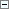 第六类主要包括未加工的和半加工的普通金属，以及这些金属的简单制品。 
本类尤其不包括： 
——铝土（第一类）； 
——汞，锑，碱金属和碱土金属（第一类）； 
——画家、装饰家、印刷商和艺术家用金属箔及金属粉（第二类）。【0601】普通金属及其合金、板、各种型材（不包括焊接及铁路用金属材料）         未锻造或半锻造的钢060001，钢合金060002，铸钢060005，镍银060016，铝060017，青铜060018，耐磨金属060027，锌白铜060031，镀银的锡合金060032，铍060043，白合金060046，镉060061，铪060067，铬060079，铬铁060080，钴（未加工的）060088，未加工或半加工铜060109，生铁或半锻造铁060115，未加工或半加工的铸铁060133，钼铁060136，硅铁060137，钛铁060138，钨铁060139，铅封060146，锗060147，铟060154，未加工或半加工黄铜060157，金属锉屑060161，普通金属锭060164，大钢坯（冶金）060168，镁060169，锰060174，未加工或半加工普通金属060182，可自燃金属060185，钼060189，镍060193，铌060194，未加工或半加工的铅060214，锌060223，钽（金属）060246，钛060251，顿巴黄铜060253，钨060257，钒060259，锆060264，普通金属合金060269，铝箔*060270，锡060373，马口铁060374，锡箔060375，包装和打包用金属箔060416，粉末状金属*060434 
        ※钢砂C060001， 铁砂C060002， 白铁皮C060003， 电解铜C060004， 电解铅C060005， 铝锭C060007， 钨粉C060008， 锰粉C060009， 锌粉C060010， 电解镍C060011，钢纤维C060043 
        钢条060003，钢桅杆060006，钢板060010，锚定板060020，垫板060020，金属桅杆060023，金属杆060024，装甲金属板060047，铁板060052，铁条060131，金属板条060160，金属桩060188，金属板桩060188，金属柱060205，角铁060345，金属支架060372，金属片和金属板060376，金属陶瓷060401注：第三自然段商品与0603建筑用金属盖板，建筑用金属衬板，金属隔板，建筑用金属板，建筑用金属嵌板，钢模板，建筑用金属平板等金属制板材类似； 
2.锚定板与0604铁路金属材料类似； 
3.金属支架与第九版及以前版本的0603装货物用金属支架交叉检索； 
4.镁与0101碱土金属类似。【0602】普通金属管及其配件        钢管060011，金属喷头060014，金属喷嘴060021，绳索用金属套管060058，中央供暖装置用金属管道060076，中央供热装置用金属管道060076，金属水管060091，金属套筒（金属制品）060092，管道用金属弯头060099，金属套管柱060111，金属排水管060114，金属管060127，滑油嘴060151，金属制管套筒060173，管道用金属接头060229，金属阀门（非机器零件）060243，金属管道060258，压缩空气管用金属配件060267，管道用金属加固材料060275，紧固管道用金属环060312，管道用金属墙钩C060046，缆绳和管道用金属夹060313，金属排水阱（阀）060335，油井用金属套管060337，金属雨水管060356，金属水管阀060359，金属分岔管060366，通风和空调设备用金属管060415，管道用金属歧管060420，金属压力水管060421注：本类似群商品与1108第（一）部分商品类似； 
2.金属阀门（非机器零件），金属排水阱（阀），金属水管阀与0749第（二）部分商品类似。 
3.管道用金属墙钩与第9版及以前版本0608管道用金属墙钩交叉检索； 
4.跨类似群保护商品：缆绳和管道用金属夹（0602，0606）。【0603】金属建筑材料，可移动金属建筑物（不包括建筑小五金）       金属楼梯060124，金属格栅060152，金属火箭发射台060159，可移动金属建筑物060170，金属围篱060198，溜冰场（金属结构）060203，金属电线杆060222，可移动的金属温室060236，金属筒仓060239，金属格架060256，鸟舍（金属结构）060263，不发光金属信号台060282，游泳池（金属结构）060290，金属制自行车停放设备060293，金属制简易小屋060308，喷漆用金属间060310，金属烟囱罩060318，金属烟囱管帽060331，金属建筑物060339，金属梯060361，乘客登乘用可移动金属梯060362，电线用金属杆060365，金属栅栏060368，炉用金属护栏060390，公路防撞用金属护栏060397，金属广告栏060411，金属烟囱060413，金属烟囱柱060414，金属电话间060422，金属电话亭060422，金属鸡房060425，（壁炉的）柴架060431，凉亭（金属结构）060436，金属牲畜棚060437，金属猪圈060438，金属预制房（成套组件）060439，金属蓄水池060232 
       ※镀锌铁塔C060012， 桥梁支承C060013， 金属果皮箱C060014， 电缆桥架C060015， 金属护栏C060034， 金属井盖C060035， 预应力锚具， C060036， 金属锚具C060037 
       钢制百叶卷帘060009，混凝土用金属加固材料060033，金属地板砖060040，金属栅栏用杆060042，建筑用金属架060074，建筑用金属柱06009，金属制屋顶防雨板060098，金属门*060100，窗用铁制品060106，建筑用金属托架060123，建筑用金属附件060140，金属固定百叶窗060156，室外金属百叶窗060158，金属楼梯基（楼梯部件）060162，金属楣060165，金属台阶（梯子）060177，金属门廊（建筑）06017，墙用金属包层（建筑）060192，建筑用金属盖板060195，金属百叶窗060197，墙用金属衬料（建筑）060201，金属制帐篷桩060208，金属天花板060209，金属地板060210，建筑用金属包层060211，建筑用金属衬板060211，金属屋瓦060213，金属跳水板060215，金属大门060218，金属门板060219，金属梁060224，金属搁栅060225，预制金属台060226，金属槛060233，金属屋顶060252，金属旋转栅门060255，金属竖铰链窗060260，钢结构建筑060266，金属护壁板060274，建筑用金属加固材料060276，金属建筑材料060291，混凝土用金属模板060292，金属铺路块料060294，金属窗框060315，温室用金属架060316，金属垫路板060317，建筑用金属砖瓦060321，金属砖地板060322，建筑用金属框架060328，金属门框060329，金属门框架060329，金属檐槽060332，金属隔板060336，金属檐口060343，檐板金属嵌条060344，金属窗060346，门用铁制品060347，金属检修孔盖060349，金属制屋顶覆盖物060350，金属楼梯踏板060355，金属脚手架060360，建筑用金属板060381，建筑用金属嵌板060381，金属制防昆虫纱窗060428，金属耐火建筑材料060435，金属制街道排水沟060441，金属墙砖060445，金属铺地平板060446，建筑用金属平板060447，金属梯凳060448，太阳能电池组成的金属屋顶板 060449，金属装甲门060450 
       ※钢模板C060016， 金属脚手架扣件C060038， 铝塑板C060042注：建筑用金属盖板，建筑用金属衬板，金属隔板，建筑用金属板，建筑用金属嵌板，钢模板，建筑用金属平板等金属制板材与0601第三自然段商品类似； 
2.铝塑板与第八版及以前版本的1909铝塑板（以塑料为主）交叉检索； 
3.金属门，金属固定百叶窗，室外金属百叶窗，金属百叶窗，金属大门，金属竖铰链窗等金属制门窗与1909塑钢门窗类似； 
4.0603与第九版及以前版本的0615金属鸟舍（建筑物）交叉检索； 
5.预应力锚具与0733预应力锚具张拉设备类似； 
6.金属脚手架扣件与第七版及以前版本的金属脚手架扣件交叉检索； 
7.旋转栅门与第九版及以前版本的0914自动旋转栅门交叉检索。 
8.太阳能电池组成的金属屋顶板与0922 太阳能电池，发电用太阳能电池板类似。【0604】铁路用金属材料       铁路转辙器060013，铁路道岔060013，铁路金属材料060089，铁路金属护轨060095，鱼尾形接轨夹（铁路）060116，金属轨道060129，转车盘（铁道）060212，铁路用金属枕木060245，铁路货车用金属载量规杆060326，缆索铁道永久导轨用金属材料060330 
       ※止轮器C060017， 铁道防爬器C060018注：铁路金属材料与0601锚定板类似。【0605】非电气用缆索和金属线、网、带       钢箍060003，钢丝060004，铝丝060019，装卸用金属吊带060026，带刺金属丝060041，高架缆车的缆绳060057，普通金属线060108，铁箍060131，铁丝060132，金属丝网060184，普通金属合金丝（除保险丝外）060268，捆扎用金属带060285，包装或捆扎用金属带060285，捆扎用金属线060286，装卸用金属带060305，装卸用金属吊索060306，金属制非电气缆绳060311，农业用金属捆扎线060319，金属绳索060341，非绝缘铜线060353，金属捆扎物060363，金属捆扎线060396，金属绳060427 
       ※电焊网C060020，钢带C060044，铁带C060045【0606】缆绳用非电气金属附件        非电气缆绳用金属接头060059，缆绳和管道用金属夹060313，缆绳用金属接线螺钉060314 
        ※铁接板C060021， 马蹄形钩环（脚扣、铁鞋）C060022， 紧线夹头C060023， 铝合金滑车C060024注：跨类似群保护商品：缆绳和管道用金属夹（0602，0606）。【0607】钉及标准紧固件       金属垫圈060037，金属环*060038，金属止动环*060038，盒用金属紧固扣件060048，金属螺栓060049，垫片（填隙片）060063，金属栓060078，金属开尾销060082，钉子060085，角钉060086，平头钉060086，金属膨胀螺栓060087，金属钩（扣钉）060102，金属扣钉（钩）060102，金属螺丝060118，销（五金件）060141，有眼螺栓060143，吊环螺钉060143，攀登用鞋底钉060149，金属铆钉060217，金属塞060296，普通金属扣（五金器具）060298，金属螺母060364，五金器具*060227，小五金器具*060227 
       ※键销C060025， 车辆紧固用螺丝C060039注：跨类似群保护商品：五金器具（0607，0608，0609）；小五金器具（0607，0608，0609）。【0608】家具及门窗的金属附件        建筑或家具用镍银附件060015，金属门闩060022，金属制窗锁060035，金属制窗挡060035，门用金属阻尼器060036，金属铰链*060068，金属安全链060071，金属铰链连接器060073，吊窗滑轮060075，窗用小滑轮060075，窗扉栓060104，铜环060110，金属窗栓060125，窗用金属附件060130，关门器（非电动）060135，门弹簧（非电动）060135，床用金属脚轮060166，金属门环060180，家具用金属脚轮060187，金属衣服挂钩060202，金属门把手060216，金属门插销060220，金属挡块060238，扁插销060247，球形金属把手060301，非电动开门器060320，金属合页060327，滑动门用金属小滑轮060348，挂衣杆用金属钩060352，金属制固定式毛巾分配器060358，家具用金属附件060380，床用金属附件060393，门用金属附件060394，非电动开窗器060443，非电动关窗器060444，金属闩060167，五金器具*060227，小五金器具*060227，金属制浴缸扶手060451 
        ※磁碰块C060026， 家用金属滑轨C060040注：金属门闩，金属闩与第十版及以前版本0603 金属闩交叉检索； 
2.金属门把手，球形金属把手与第九版及以前版本的0609金属把手包头，2103球形瓷把手，瓷制门把手交叉检索； 
3.跨类似群保护商品：五金器具（0607，0608，0609）；小五金器具（0607，0608，0609）。【0609】日用五金器具        手杖用金属包头060064，门前刮鞋垫060113，金属门铃（非电动）060121，金属工具柄060171，手柄用金属包头060172，普通金属制钥匙圈060221，小五金器具*060227，五金器具*060227，铃*060241，金属包头060262，金属扫帚柄060281，金属刀柄060342，金属镰刀柄060378，瓶用金属螺旋盖060442 
        ※金属钥匙链C060027， 帐圈C060028注：跨类似群保护商品：五金器具（0607，0608，0609）；小五金器具（0607，0608，0609）。【0610】非电子锁        挂锁060062，钥匙060083，金属锁（非电）060144，弹簧锁060153，锁簧060204，运载工具用金属锁060237，包用金属锁060379，汽车车轮锁060426注：本类似群（除钥匙外）与0920电锁类似。【0611】保险箱柜，金属柜        金属现金盒060029，保险柜060034，现金保险箱060066，金属食品柜060392，金属藏肉柜060392【0612】金属器具，金属硬件（非机器零件）        机器传动带用金属扣060012，金属带式铰链060039，丁字砧060045，金属法兰盘060054，铁砧060097，金属制皮带张紧器060101，金属挂锅钩060103，铁构（金属器具）060105，搬运用金属货盘060175，运输用金属货盘060176，金属虎钳爪060191，弹簧（金属制品）060206，金属滑轮（非机器用）060207，金属线拉伸器（张力环）060230，铁砧（便携式）060248，张力环060249，钢滚珠060265，机器传动带用金属加固材料060277，金属制钳工台060283，铁带拉伸器（张力环）060284，装卸用金属货盘060325，石板用钩（金属器具）06035，软管用非机械金属绕轴060357，软管用非机械金属卷轴060369，金属带拉伸器（张力环）060383，金属制岩钉060430，金属托盘* 060440注：钢滚珠与第九版及以前版本的0750滚珠，轴承滚珠交叉检索。【0613】金属容器        压缩气体或液态空气瓶（金属容器）060050，贮酸金属容器060065，锡罐060093，金属储藏盒060093，存储和运输用金属容器060094，冷铸模（铸造）060096，压缩气体和液态空气用金属容器060112，马口铁制包装物060119，金属信箱060120，金属制冰块模060150，金属筐060199，金属包装容器060231，（贮液或贮气用）金属容器060232，搅拌灰浆用金属槽060279，金属琵琶桶060287，金属桶箍060288，金属桶060289，普通金属盒060295，桶用金属塞060296，金属密封盖060297，金属瓶盖060299，金属瓶帽060299，瓶用金属密封盖060299，金属瓶塞060300，瓶用金属紧固塞060300，液态燃料用金属容器060338，金属浮动容器060340，金属大桶060354，金属铸模060384，金属桶架060391，容器用金属盖060395，金属箱060398，桶用金属活嘴060402，金属卸料斗（非机械）060418，金属工具箱（空）060423，金属工具盒（空）060424 
       ※集装箱C060030， 压缩气体钢瓶和液压气减压阀C060031， 啤酒罐C060032注：冷铸模（铸造）与0736铸模（机器部件），压铸模；0735冷冲模类似。 
2.金属信箱与第九版及以前版本0603金属信箱交叉检索 
3.本类似群商品与第十版及以前版本0609金属密封盖，金属瓶盖，金属瓶帽，瓶用金属密封盖，金属瓶塞，瓶用金属紧固塞交叉检索。【0614】金属标牌      运载工具用金属徽标060155，不发光金属门牌060196，不发光、非机械的金属信号板060200，不发光、非机械的金属路牌060228，不发光、非机械的金属标志060235，金属标志牌060370，金属纪念标牌060389，金属身份牌060399，金属车牌060400，普通金属制字母和数字（铅字除外）060419【0615】动物用金属制品        拴牲畜的链子060044，马掌钉060077，靴刺060122，动物挂铃060240，鸟食台（金属结构）060280，金属制兽笼060433【0616】焊接用金属材料（不包括塑料焊丝）        银焊料060030，铜焊合金060053，金属焊丝060242，铜焊金属焊条060302，铜焊及焊接用金属棒060303，金属焊条060304，金焊料060417 
        ※焊锡丝C060033【0617】锚，停船用金属浮动船坞，金属下锚桩        金属下锚柱060271，船只停泊用金属浮动船坞060272，锚*060273，金属系船浮标060412注：锚与0734船用自动锚类似，与第九版及以前版本的0734航海自动小锚，1210船锚，小船用锚，锚链交叉检索。【0618】手铐，金属制身份鉴别手环        金属制身份鉴别手环060051，手铐060181注：金属制身份鉴别手环与2010类似。【0619】（测气象或风力的）金属浆叶，金属风标        金属风向标060148，金属风力驱鸟器060432【0620】金属植物保护器        树木金属保护器060028【0621】捕野兽陷阱        捕野兽陷阱*060025【0622】普通金属艺术品，青铜（艺术品）        青铜制艺术品060056，普通金属塑像060244，普通金属艺术品060278，普通金属制半身塑像060307，普通金属小雕像060382，普通金属小塑像060382【0623】矿石，矿砂        铬矿石060081， 铁矿石060134， 方铅矿（矿石）060145， 褐铁矿060163， 金属矿石060183【0624】金属棺（埋葬用），金属棺材扣件，棺材用金属器材        墓碑用青铜制品060055，墓碑用青铜制纪念物060055，金属纪念碑060190，金属墓060254，金属墓穴060323，棺材用金属附件060324，墓穴用金属围栏060367，金属墓板060385，墓碑用金属制纪念物060386，金属墓碑标牌060387，金属墓碑柱060388